FORMULÁRIO DE EXTENSÃOPROJETO DE EXTENSÃO CURRICULARAtividades de extensão curricular conforme previsto a Resolução CNE/CES nº7/2018 que estabelece as diretrizes para a Educação Superior Brasileira e regimenta o disposto na Meta 12.7 da Lei 13.005/2014.ASSINATURA DO COORDENADOR DE CURSO:____________________________________DATA: ____/____/____ASSINATURA DO DOCENTE DA DISCIPLINA:____________________________________DATA: ____/____/____RELATÓRIO FINALPROJETO DE EXTENSÃO CURRICULAR(Preencher após o término da disciplina)Atividades de extensão curricular conforme previsto a Resolução CNE/CES nº7/2018 que estabelece as diretrizes para a Educação Superior Brasileira e regimenta o disposto na Meta 12.7 da Lei 13.005/2014.ASSINATURA DO COORDENADOR DE CURSO:____________________________________DATA: ____/____/____ASSINATURA DO DOCENTE DA DISCIPLINA:____________________________________DATA: ____/____/____1– Título do projeto:2 – Disciplina vinculada (extensão curricular):3 – Carga horária da disciplina:3.1 – Carga horária de extensão curricular:3.2 – A atividade é interdisciplinar? (   ) Sim   (   ) Não     3.3 -  Turma ofertada (período do curso):3.4 – Período da disciplina (Dia/horário): 4 – Coordenador do projeto (Docente UNI-RN):4.1 – Nome:4.2 - E-mail:                                                                    4.3 – Contato:5 – Curso de graduação vinculado:(    ) Administração    (    ) Arquitetura e Urbanismo	    (    ) Engenharia Civil          (    ) Redes de Computadores                          (    ) Enfermagem   (    ) Psicologia  (    ) Bacharelado em Educação Física                 (    ) Fisioterapia     (    ) Serviço Social           (    ) Bacharelado em Sistema de Informação    (    ) Ciências Contábeis(    ) Licenciatura em Educação Física    (    ) Direito	  (    ) Nutrição      6 – Área Temática: (    ) Comunicação                                                         (    ) Meio ambiente e Sustentabilidade(    ) Arte e Cultura                                                         (    ) Saúde, Esporte e Lazer(    ) Direitos Humanos e Justiça                                   (    ) Tecnologia e Produção(    ) Educação e Cidadania                                           (    ) Trabalho e Renda6.1 – Modalidade:        (    ) Projeto        (    ) Prestação de Serviços        (    ) Eventos				                                                                                                     	                                                     	[    ] Seminário[    ] Ciclo de Debates		[    ] Exposição			(    ) Cursos e Oficinas[    ] Espetáculo			    [    ] Presencial[    ] Evento esportivo		    [    ] À Distância[    ] Mesa redonda[    ] Congresso          		[    ] Mini curso                                   			(    ) Outros ________________________________________6.2 – Forma: (    ) Presencial    (    ) Híbrido   (   ) Online7 – Local a ser realizado:7.1-  Salas/Auditórios:                                                                                                                                                                        (    ) Sala de Aula 	 (   ) Terra III - Auditório A	 	(    ) Terra III - Auditório B			                             			(   ) Terra IV -  Auditório A	               (    ) Terra IV -  Auditório B7.2- Espaços independentes:                                                                                                                                                                 (   ) Átrio Central            (    ) Clara Camarão       (    ) Clínicas Integradas         (    ) Sala Multidisciplinar                                           (    ) Videoconferência           (    ) Espaço Luz            (    ) Sala de aula            (    ) Bambuzal                         (    ) Mandela7.3 - Laboratórios:                                                                                                                                                                                  (    ) Laboratório de Informática 1	(    ) Laboratório de Informática 2	(    ) Laboratório de Informática 3                                         (    ) Laboratório de Informática 4       (    ) Laboratório de Informática 5                (    ) Laboratório de Redes7.4 Plataforma online: (   ) Instagram  (   ) Google meet   (   ) AVA     (    ) Youtube   (    ) Outra plataforma online __________________7.5 – Outros (externo a IES):8 – Existem parcerias externas?   (   ) Sim   (    ) Não   *¹Tipos: (1) Instituição Religiosas/Assistenciais; (2) Instituição Pública (Federal, Estadual ou Municipal); (3) Instituição de Iniciativa Privada; (4) Organizações Não-governamentais – ONGs; (5) Movimentos Sociais; (6) Organizações Sindicais;           (7) Grupos Comunitários; (8) Instituição de Economia Mista.8.1 – Qual (is):9 – Será necessária a solicitação de seguro? (   ) Sim    (   ) Não*Em caso afirmativo é necessário ser solicitado ao Núcleo de Extensão o formulário que será encaminhado ao setor de Estágios e Convênios.Sobre o Projeto de Extensão CurricularTodas as atividades realizadas ocorrerão durante o horário destinado à disciplina ou em sábados letivos.10 – Resumo10.1 – Objetivos10.2 Metodologia10.3 Indicadores (como será medido o impacto do projeto junto à sociedade)10.4 – Como se dará a troca de conhecimento entre a comunidade acadêmica e a sociedade (interação dialógica)?10.5 – Quais os produtos /serviços que serão gerados pelos alunos como resultados do projeto?Ex: Atendimento, ação social, intervenção, elaboração de cartilhas e outros materiais, realização de eventos, palestras educativas, divulgação de conteúdos em redes sociais, etc.10.6 Cronograma de atividades 11 – Seu projeto contempla algum (ns) do (s) OBJETIVOS DO DESENVOLVIMENTO SUSTENTÁVEL (ODS)? Caso afirmativo, qual(is):Resposta: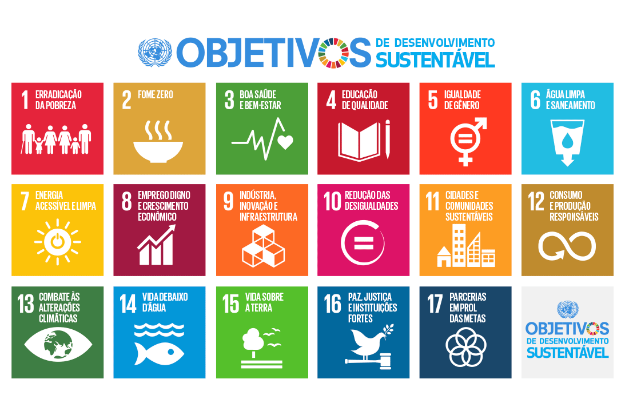 1– Título do projeto:2 – Disciplina vinculada (extensão curricular): 2.1 - Carga horária da disciplina:2.2 - Carga horária de extensão curricular:2.3 - Turma ofertada (período do curso):2.4 - Período da disciplina (Dia/horário):3 - Coordenador do projeto (Docente UNI-RN):4 – Curso de graduação vinculado: (    ) Administração    (    ) Arquitetura e Urbanismo	    (    ) Engenharia Civil                                                       (    ) Redes de Computadores (    ) Enfermagem   (    ) Psicologia  (    ) Bacharelado em Educação Física         (    ) Fisioterapia (    ) Serviço Social (    ) Bacharelado em Sistema de Informação    (    ) Ciências Contábeis(    ) Lic. em Educação Física    (    ) Direito	  (    ) Nutrição    5 – Área temática:(    ) Comunicação                                                         (    ) Meio ambiente e Sustentabilidade(    ) Arte e Cultura                                                         (    ) Saúde, Esporte e Lazer(    ) Direitos Humanos e Justiça                                   (    ) Tecnologia e Produção(    ) Educação e Cidadania                                           (    ) Trabalho e Renda6 – Modalidade:        (    ) Projeto        (    ) Prestação de Serviços        (    ) Eventos				                                                                                                     	                                                     	[    ] Seminário[    ] Ciclo de Debates		[    ] Exposição			(    ) Cursos e Oficinas[    ] Espetáculo			    [    ] Presencial[    ] Evento esportivo		    [    ] À Distância[    ] Mesa redonda[    ] Congresso          		(   ) Outros ____________________________[    ] Mini curso              6.1 – Forma:   (    ) Presencial    (    ) Híbrida    (    ) Online7 – Parcerias firmadas:8 – Resultados obtidos:8.1 – Descreva o perfil do público beneficiado com as atividades de extensão curricular: 8.2 – Nº do público beneficiado com as atividades de extensão curricular:8.3 - Como se deu a troca de conhecimento entre a comunidade acadêmica e a sociedade (interação dialógica)?8.4 - Quais os produtos / serviços que foram gerados pelos alunos como resultados do projeto?Resultados dos produtos ou serviços desenvolvidos pelo projeto de extensão curricular8.5 - Qual impacto social gerado com o projeto?8.6 – Como ocorreu a articulação entre ensino/extensão/pesquisa, ancorada pelo processo pedagógico:8.7 – Discorra como ocorreu a realização do projeto de extensão curricular quanto a sua modalidade utilizada (presencial; híbrida e/ou online):8.8 – Cite os desafios enfrentados na realização do projeto de extensão curricular:8.9 – Autoavaliação docente do projeto de extensão curricular na perspectiva de aperfeiçoamento:9 - Depoimentos *insira 3 depoimentos de cada categoriaAlunos UNI-RN: Docentes\ Funcionários UNI-RN:Comunidade\ Público externo:10 – Anexos Plano de aulaCronograma da disciplinaLista dos alunos matriculados na disciplinaRegistros fotográficos / prints de telaFichas de atendimento / Listas de frequênciaResultados do projeto de extensão curricularProdução acadêmica